НАЦІОНАЛЬНА АКАДЕМІЯ НАУК УКРАЇНИ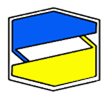 ІНСТИТУТБІООРГАНІЧНОЇ ХІМІЇ ТА НАФТОХІМІЇ ім. В.П. КУХАРЯ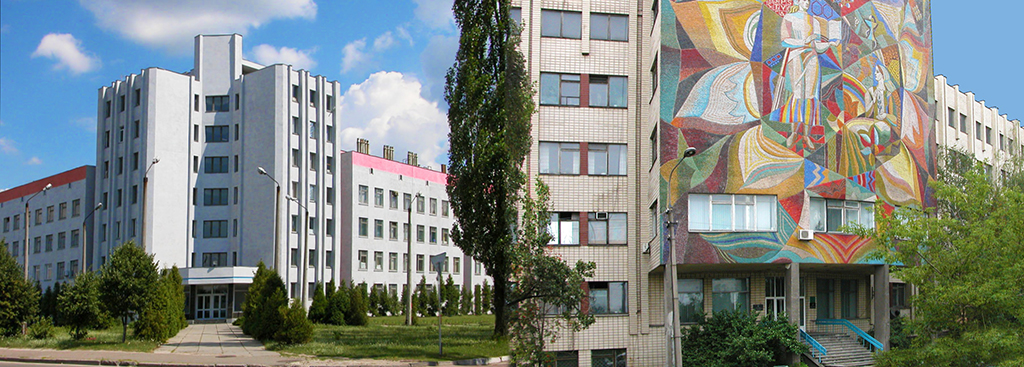 ХХXV Наукова конференція з біоорганічної хімії та нафтохімії23 квітня 2020 рокувул. Мурманська 1, м. КиївДо участі в конференції запрошуються аспіранти, здобувачі, докторанти, наукові співробітники, студенти (у співавторстві з науковим керівником). Детальна інформація  на сайті:http://bpci.kiev.ua/ua/news/ШАНОВНІ КОЛЕГИ!Запрошуємо Вас взяти участь у роботі ХХXV Наукової конференції з біоорганічної хімії та нафтохімії, яка відбудеться 23 квітня 2020 року в м. Київ, вул. Мурманська 1. Наукові напрямки конференції :- синтез потенційно біоактивних сполук і вивчення зв’язку між їх структурою і активністю;- синтез нових інгібіторів терапевтично важливих ферментів і встановлення закономірностей їх впливу в модельних системах;- розробка способів одержання нових функціональних матеріалів, альтернативних паливно-мастильних матеріалів та інших практично важливих продуктiв з відновлюваної рослинної сировини та органічних відходів.Офіційні мови конференції – українська, англійська.Форма участі у роботі конференціїзаочна.В програмі конференції усні доповіді  (10-20 хв.).УМОВИ УЧАСТІ У КОНФЕРЕНЦІЇМатеріали конференції будуть опубліковані у збірнику наукових статей (публікація безкоштовна).Для опублікування матеріалів конференції необхідно до 15 квітня 2020 р. надіслати на адресу організаторів: 1. Заявку учасника конференції (за зразком).2. Електронний варіант матеріалів конференції.Файли необхідно називати за прізвищем першого автора:Петренко_Заявка; Петренко_МатеріалиТелефони для довідок:роб.: +38-044-573-26-64
моб.: +38-050-939-88-55e - mail: shybyryn@bpci.kiev.ua                olena.shybyryn@ukr.net(Шибирин Олена Володимирівна)ВИМОГИ ДО ОФОРМЛЕННЯ МАТЕРІАЛІВПри оформленні матеріалів конференції необхідно врахувати наступне:Робочі мови: українська, англійська;Формат тексту: Microsoft Word (*.doc, *.docx);Орієнтація: книжкова;Нумерація сторінок: відсутня;Поля (зверху, знизу, праворуч, ліворуч): 2 см;Шрифт: Times New Roman, розмір (кегль) – 14;Міжрядковий інтервал: 1,5; Обсяг матеріалів: 3-7 сторінок. ОФОРМЛЕННЯ МАТЕРІАЛІВІндекс УДК (у лівому верхньому кутку сторінки), прізвище та ініціали авторів (по центру), назву доповіді, (жирними літерами, шрифт розмір 14), назва організації, резюме (до 500 знаків, українською та англійською мовами, ключові слова), текст та література.Таблиці та рисунки в статті обов'язково нумеруються. Рисунки повинні бути виконані чітко і їх розміри не повинні перевищувати ½ сторінки. Будь-які графічні матеріали (схема, діаграмма, рисунок) позначаються «Рис.» та нумеруються арабськими цифрами. Підпис до рисунка розміщується під рисунком в наступному рядку по центру і виділяється жирним шрифтом.Таблиці позначаються словом «Таблиця» та нумеруються арабськими цифрами. Позначення та порядковий номер таблиці (без крапки) вирівнюються по правому краю, назва таблиці – в наступному рядку по центру. Виділяються жирним шрифтом. Хімічні формули необхідно виконувати в хімічних редакторах ISISDraw або CS ChemDraw. Математичні формули, а також математичні позначення (константи, функції) повинні бути виконані в редакторі формул MS Equation 3.0.ЗАЯВКАна участь у ХХXV Науковій конференції з біоорганічної хімії та нафтохімії,що відбудеться 23 квітня 2020 рокувул. Мурманська 1, м. КиївПрізвище________________________________Ім'я _____________________________________По батькові_______________________________Назва організації, її адреса __________________________________________________________Посада___________________________________Наукове звання____________________________Науковий ступінь__________________________ПІБ наукового керівника, вчений ступінь, наукове звання_____________________________________________________________________Телефон _________________________________e - mail: __________________________________Назва статті________________________________________________________________________Співавтори (прізвище, ім'я, по батькові, назва організації із зазначенням її адреси): _________________________________________Дата ________________Заявка подається без скорочень.ЗразокУДКСИНТЕЗ ТА БІОЛОГІЧНА АКТИВНІСТЬ 4-ТІАЗОЛІДИНОНІВ ТА ДОСЛІДЖЕННЯ ЇХ БІОЛОГІЧНОЇ ДІЇ1Петренко О.В., 2Шевцов В.В.1 Інститут біоорганічної хімії та нафтохімії ім. В.П. Кухаря НАН України 
2 Львівський національний медичний університет імені Данила Галицького
petrenko@ukr.netРезюме (українською та англійською мовами) Ключові словаТекст Література Оформлюється за зразком згідно вимог до оформлення матеріалів.
За зміст і достовірність поданих матеріалів відповідальність несуть лише автори!Оргкомітет конференції буде вдячний Вам за розповсюдження цієї інформації серед представників наукової спільноти.